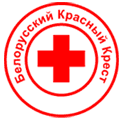 Дятловская районная организация Белорусского Общества Красного Креста (РО БОКК).Наша миссия Защитить и улучшить жизнь и здоровье населения, мобилизуя гуманитарный потенциал общества и гарантируя уважение к личности.Структура40 первичных организаций общества.Кадровый состав В штате Дятловской районной организации БОКК работают 2 сотрудника,  занимающих 1,25 штатных единицы (председатель – 0,25 ставкики – младшая медицинская сестра – 1,0 ставки).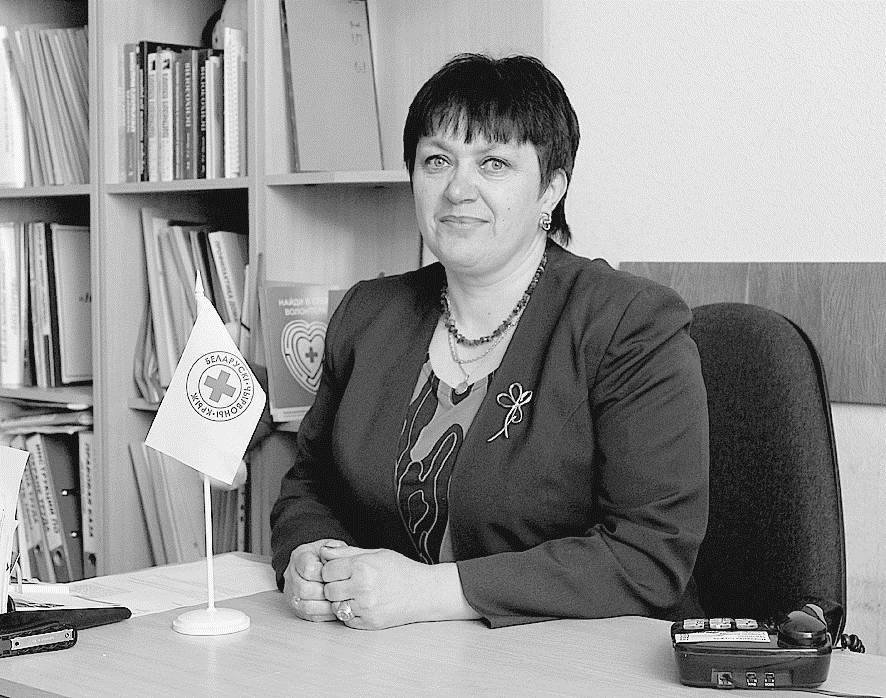 Костюк Галина ЭдвардовнаПриоритетные направления деятельности-оказание медико – социальной и гуманитарной помощи; обучение населения и специалистов заинтересованных структур оказанию первой помощи в соответствии с Европейскими стандартами и уходу; -оказание помощи в чрезвычайных ситуациях, помощь беженцам и лицам, ищущим убежища, противодействие торговле людьми;-поддержка семей, воспитывающих детей с ограниченными возможностями;-проведение мероприятий по профилактике распространения социально значимых заболеваний (ВИЧ/СПИД, туберкулез).Дятловская районная организация БОКК осуществляет свою деятельность на основании Закона РБ «О Белорусском обществе Красного Креста» от 02.10.2000, Устава БОКК и других нормативно – правовых актов.	Районная организация БОКК зарегистрирована решением Дятловского районного исполнительного комитета (свидетельство № 10/1-0158 от 19.11.2007).